									18. oktober 2019Mazda elbil med originalt designI næste uge, i forbindelse med Tokyo Motor Show, afslører Mazda sin nye elbil, men allerede nu løftes sløret en anelse for det udvendige design. Under temaet “Human Modern” har Mazda skabt et originalt design, der er baseret på den prisvindende designstrategi “Kodo – Soul of Motion”, men er trukket i en ny og mere futuristisk retning.En overordnet set enkel formgivning er sammen med en coupé-agtig taglinje med til at give Mazdas elbil et elegant udseende. Det er et indtryk, der yderligere forstærkes af et unikt dørkoncept og et frontparti med et udpræget venligt udtryk.Afsløringen af Mazdas nye elbil finder sted den 23. oktober kl. 04:20 dansk tid og kan følges live via dette link: https://www.youtube.com/watch?v=PTNFUVwu_Kk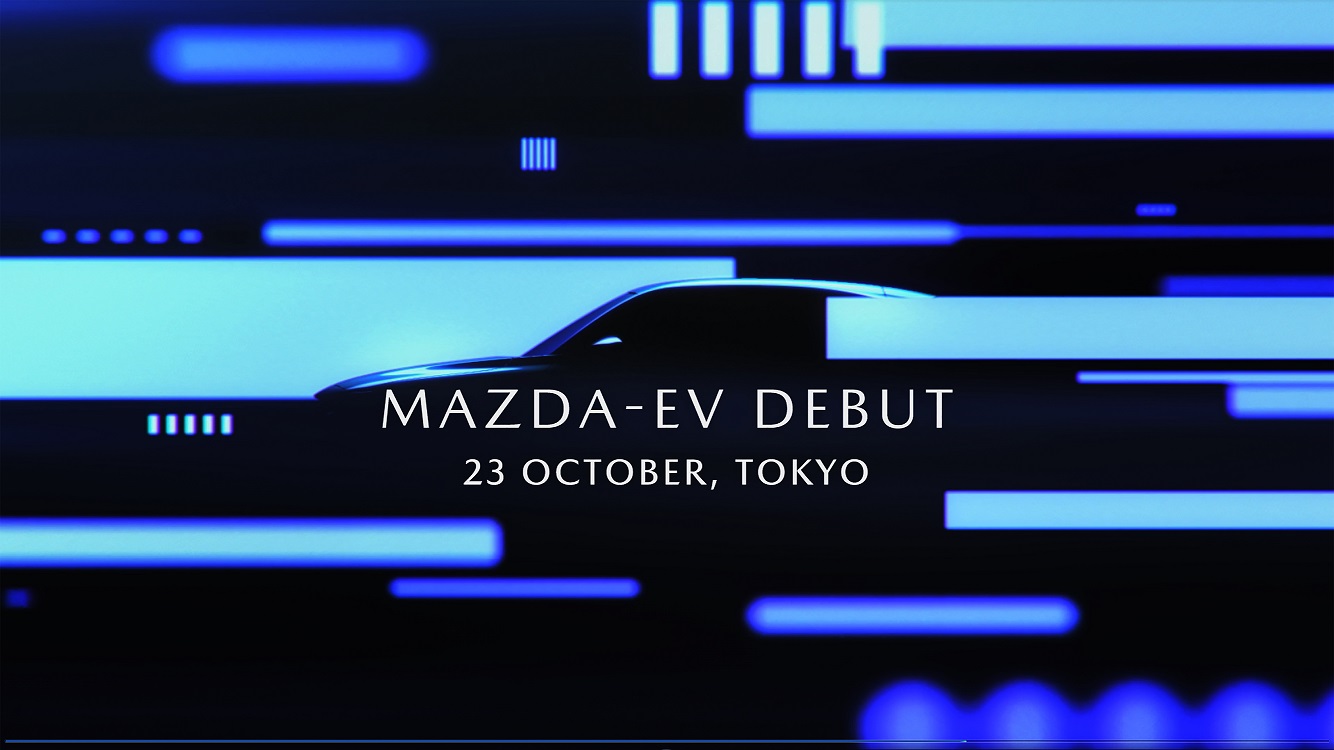 